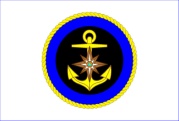 При чрезвычайных ситуациях звонить - 112ЕСЛИ ЧЕЛОВЕК ПРОВАЛИЛСЯ ПОД ЛЕД!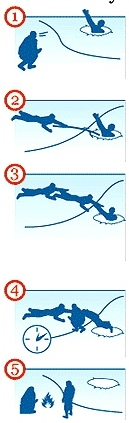 Помните, что время безопасного пребывания человека в воде:• при температуре воды 24°С время безопасного пребывания 7-9 часов,• при температуре воды 5-15°С - от 3,5 часов до 4,5 часов;• температура воды 2-3 °С оказывается смертельной для человека через 10-15 мин;• при температуре воды минус 2°С - смерть может наступить через 5-8 мин.